Del Norte County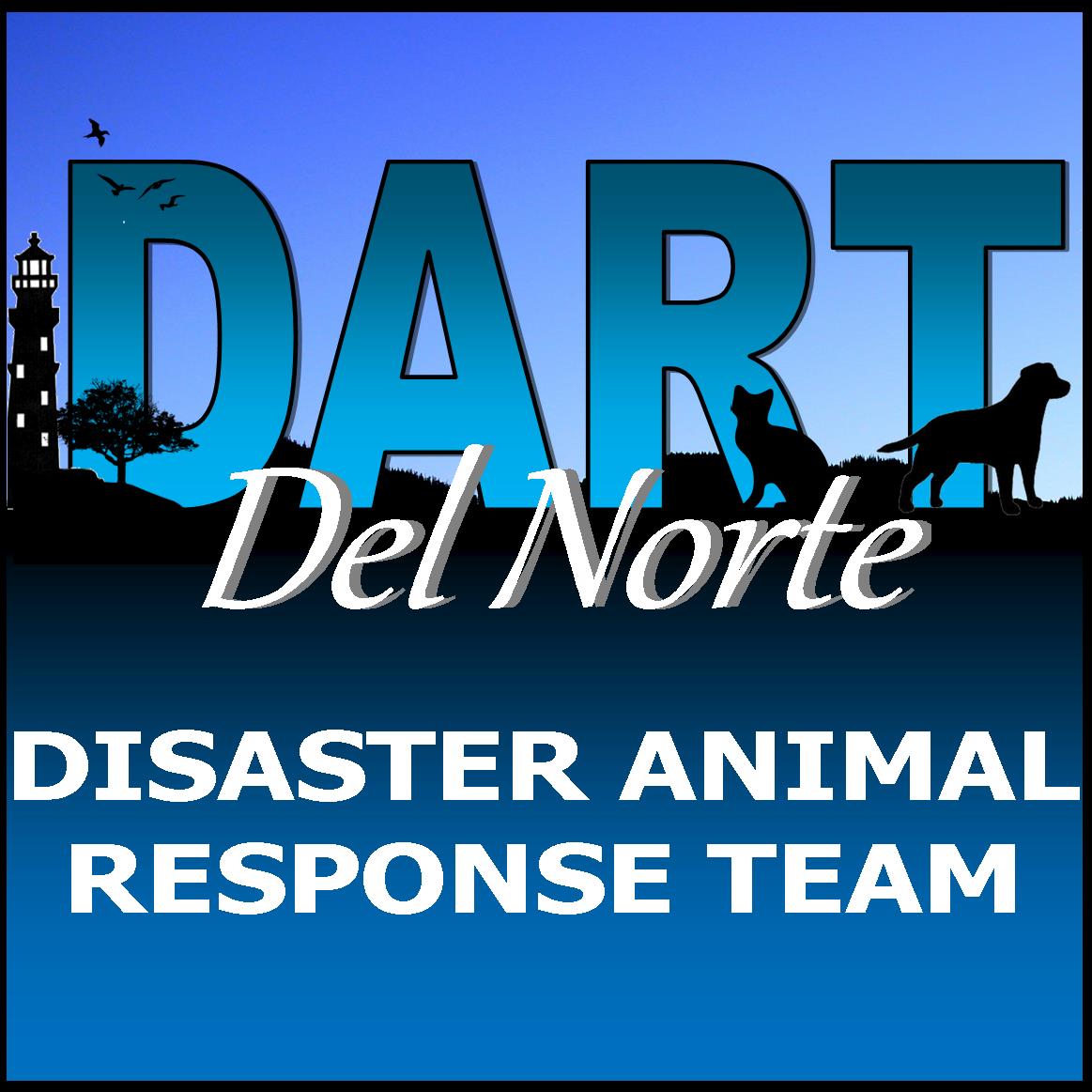 Emergency Planning for Your PetAre You Prepared?We live in an area that is prone to certain natural disasters, such as earthquakes, tsunamis, wildfire, or floods.   Emergencies come in many forms and they may require anything from a brief absence from your home to permanent evacuation. Each type of disaster requires different measures to keep your pets safe. The best thing you can do for yourself and your pets is to be prepared. Leaving pets out of evacuation plans can put pets, pet owners, and first responders in danger.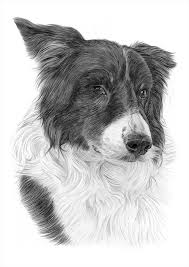 When recommendations for evacuation have been announced by your local emergency management office, follow the instructions of local and state officials.  For more information go to: http://preparedelnorte.comIf you have to Evacuate: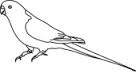 DO NOT LEAVE YOUR PETS BEHIND. Pets are unlikely to survive on their own.Store emergency kits (for both you and your pets) and leashes close to an exit. Make sure all pets wear collars and tags with up-to-date identification. Always bring pets indoors at the first sign or warning of a storm or disaster. Pets can become disoriented and wander away from home during a crisis.Consider your evacuation route and call ahead to make arrangements for boarding your pet outside of the danger zone at the first sign of disaster.Use a rescue sticker alert to let rescuer know that pets are inside your home. Includes the types and number of pets in your household.  If you have evacuated with your pets (and if time allows) write "EVACUATED" across the stickers so rescue workers don’t waste time looking for them.Take photos of you with your pet(s) in case you are separated. Keep copies in your wallet, phone, disaster kit, and give copies to friends who lives outside of your area. Arrange a Safe Haven for your pets in the event of evacuation: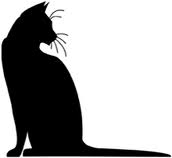 If you evacuate, take your pet. Remember, if it isn't safe for you, it isn't safe for your pets. Even if you try to create a safe place for them, pets left behind during a disaster are likely to be injured, lost, or worse.   Ask friends and relatives outside your immediate area if they would be willing to take in your pet. Exchange keys with someone who can evacuate your animals if you are not home when disaster strikes. Make sure they know where the pets’ emergency supplies are located.Listen to the radio for information concerning local emergency shelter or foster care for pets. Del Norte County emergency services info provided below.If you are unable to return to your home right away, you may need to board your pet. A list of boarding kennels and facilities is provided in below.  Keep a copy of the locations with your pets’ emergency supplies.Consider staying at hotels or motels outside of your immediate area that accept pets (a list is provided below). Keep a copy of the locations with your pets emergency supplies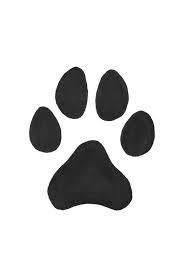 "GO-BAGS"Keep a PET PREPAREDNESS KIT (Go-Bag) handy for your pets. Make sure that everyone in the family knows where it is. Keep your pet’s essential supplies in a sturdy Go-Bag or container that is clearly labeled, readily accessible, and easy to carry. Documents, medications, and food should be stored in waterproof containers. Assemble a kit or include supplies for each animal in your household.Items to consider keeping in or near your Go-Bag include:___Food (your pet's regular food) for at least 1 week for each pet; rotate food every two months to avoid spoilage___Water, rotate supply every two months___Food and water bowls and a manual can opener ___Leash or harness, collar with identification tags; Temporary “write-on” identification tag__A handout containing identification pet information for boarding or shelter info (example below) __Photo of your pet/ID and a photo of you with your pet in case they get lost.__A "lost animal" flyer in the event you get separated from your pet with the following information (example below)Pet’s descriptive features (age, breed, color, and weight)Microchip numberYour contact information (cell phone, work phone, home phone)Contact information of a friend __Medications for at least 2 weeks, along with any treats used to give the medications and pharmacy contact for refills ___Immunization/vet records (keep both updated) ___A handout with pet care instructions, such as feeding schedule, medical conditions and medications, the name and number of your veterinarian, and any known allergies and behavior problems___Pet carrier for each pet that is large enough for your pet to stand comfortably and turn around; (write your pet's name, your name and contact information on each carrier). ___Pet first-aid kit and instruction book___For cats: litter and disposable litter trays (aluminum roasting pans are perfect)___For dogs: plastic bags for poop pick-up___Pet bed or toys if easily transportable (familiar items to help the pet feel more comfortable).___Clean-up items for bathroom accidents (paper towels, plastic trash bags, cleanser)___Contact list for pet-friendly hotels, veterinarians, boarding facilities, and emergency services. 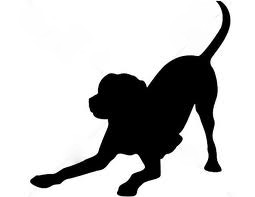 Pet InformationName of Owner:________________________________Phone number:________________________________Alternate caregiver name and phone #  ______________________________________________Caregiver may authorize veterinary care up to $_____Owner Signature: ____________________________________Veterinarian & phone #_________________________ _____________________________________________Pets name:____________________________________Species:______________Breed:___________________Sex:______Age:_____________Weight:____________Color:____________Microchip #:_________________DN County Dog License # ___________________________North Coast Boarding Facilities Del Norte County, CAAll Creatures Animal Hospital &Bird Clinic, 1380 Northcrest Dr. Crescent City 707-464-7448Four Paws Pet Hospital 144 W. Washington Blvd, Crescent City 707-465-5993Red Rover Ranch 421 HWY 101 N., Crescent City,  707-465-0111Curry County, ORBrookings Harbor Veterinary Hospital, 15630 Hwy 101 S. Brookings 541-469-7788Town And Country Animal Clinic 15740 HWY 101S., Brookings 541-469-4661North Coast Pet Friendly Hotels Del Norte County, CAAnchor Beach Inn, 880 HWY 101 South Crescent City, 707-464-2600Front Street Inn, 102 L St, Crescent City, CA 95531, 707-464-0152North Coast Inn, 440 Hwy 101 N, Crescent City, 707-464-4141Oceanfront Lodge, 100 A St, Crescent City, CA 95531, 707-465-5400Pacific Inn, 220 M ST, Crescent City, CA, 95531, 707-464-9553Hiouchi Motel, 2097 Hwy 199 Hiouchi, 707-458-3041Motel trees 15495 US-101, Klamath, 707- 482-3152Quality Inn, 100 Walton St., Crescent City, 707-464-3885 Sea Escape Oceanfront Lodging, 15370 US-101, Smith River, 707- 487-7333Super 8, 685 101 S, Crescent City, CA, 707-464-4111 Woodland Villa Cabins 15870 Hwy 101 Klamath,  707- 482-2081 Curry County, ORBest Western Plus Beachfront Inn  16008 Boat Basin Rd Brookings, 877-411-3436Blue Coast Inn and Suites  1216 Chetco Ave Brookings, 877-411-3436Harbor Inn Motel 15991 US-101, Harbor, 541- 469-3194Inn of The Beachcomber, 29266 Ellensburg Ave., Gold Beach, 800-997-5149Ireland's Rustic Lodges, 29330 Ellensburg Ave, Gold Beach, 877- 447-3526Pacific Sunset Inn,  1144 Chetco Avenue, Brookings, 541 469 2141 Spindrift Motor Inn 1215 Chetco Ave, Brookings, 541- 469-5345Westward Inn Address: 1026 Chetco Ave, Brookings, 541- 469-7471Wild Rivers Motor Lodge  437 Chetco Ave, Brookings, 877-411-3436Del Norte County Emergency Informationhttp://preparedelnorte.comOffice of Emergency Services: 981 H Street, Suite 240 Crescent City, (707) 464-7213Sheriff's Department 650 5th St, Crescent City, (707) 464-4191Crescent City Police Dept. 686 G St, Crescent City, 95531 (707) 464-2133Radio Stations:  KCRE FM 94.3; KPOD FM 97.9 and AM1240Agriculture Department: 2650 W. Washington Blvd, Crescent City, (707) 464-7235 Red Cross American Red Cross of the California Northwest  5297 Aero Drive, Santa Rosa, CA, 95403 (707) 577-7600 Pacific Power call toll free anytime at 1-877-508-5088 Coos County Electrical 1-541-332-3931 after Hours Call Center 1-866-352-9044Road InformationCalifornia 1-800-GAS-ROAD (800-427-7623Oregon 1-800-977-ODOT (800-977-6368Other _______________________________________________________________________________________________Diseases Transmission during a Natural DisasterExposure to inclement weather conditions, stagnant water, wildlife or unfamiliar animals, and overcrowding can put your pet at risk for getting sick. Some of these illnesses can be transmitted to people. Keep your pet up-to-date on vaccinesReport any bite wounds to medical personnel immediatelyKeep your pet in a carrier or on a leashDo not allow your pet to interact with other animalsWash your hands after touching any animalUse disinfectant to clean the cage and litter boxDon’t allow pets to play in or drink stagnant or contaminated waterKeep your pet up-to-date on heartworm and flea and tick preventive treatmentsCaring for your pet after a disasterIf after a disaster you have to leave town, take your pets with you. In the first few days after the disaster, leash your pets when they go outside. Always maintain close contact. Familiar scents and landmarks may be altered and your pet may become confused and lost. Also, snakes and other dangerous animals may be brought into the area with flood areas. Downed power lines are a hazard.The behavior of your pets may change after an emergency. Normally quiet and friendly pets may become aggressive or defensive. Watch animals closely. Leash dogs and place them in a fenced yard with access to shelter and water.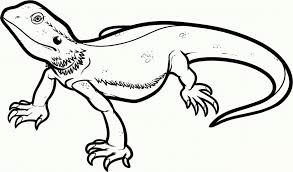 MISSING PETPet NameMicrochip NumberGender, Breed, Color, WeightDate and Location Last SeenPhone NumberAlternate Phone-NumberE-mail Address